							Date: Thursday, March 14, 2019 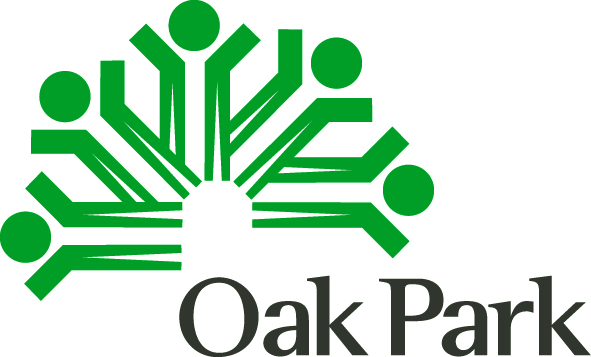 Time: 7:00 pmLocation: Village Hall 215 Title:        Community Development Citizens Advisory Committee, PY 2019 Grants Proposal Recommendation Process                       Introductory MeetingAgendaGet the latest Village news via e-mail. Just go to www.oak-park.us and click on the e-news icon to sign up. Also, follow us on facebook, twitter and YouTube.If you require assistance to participate in any Village program or activity, contact the ADA Coordinator at 708.358-5430 or e-mail adacoordinator@oak-park.us at least 48 hours before the scheduled activity.TopicNotesWelcome and IntroductionsReview & Approval of Meeting Agenda;Non-Agenda Public CommentApproval of Last Meeting’s Minutes (September 6, 2018)PY 2019 Application Process OverviewApplicationsAttachmentsPresentations and the two other meetingsPotential Scoring WorksheetsSite VisitsApplicant Site Visits, 3/21/19New/Other BusinessAdjourn